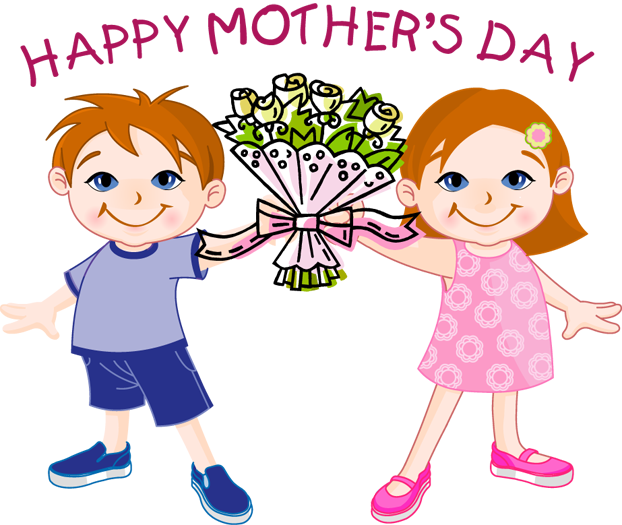 PrayersJesus Wants You To Be LovingJesus wants you to be lovingand kind in all you do.He wants you to be caringand think of others too.God Our Father On This DayGod our Father on this daymake us happy in our play.Kind and helpful, playing fair,letting others have a share.Thank You God For My MummyThank you God for my mummy,and all the things she does for me.And mummy I want you to know,I will always love you so.Dear God, Bless Me and Make Me GoodDear God bless me and make me good.Help me do the things I should.Make our school a holy place,filled with your love and heaven’s grace.Mother's Day Prayer ServicePreparation:	Set up sacred space.  Include Mother's Day cards; pictures of mothers.	Light a candle.Teacher:	Today we welcome our mummies and thank God for them.We think of all the things our mummies do to help us.Child:	My mummy makes my dinner.Response:	God bless my mummy.Child:	My mummy reads me my bedtime story.Response:	God bless my mummy.Teacher:	I want to say thanks to everyone's mummy for getting you ready and 	bring you to school every day.All:	God bless my mummy.All:	Thank you God for my mummy.The children will walk to their mummy and give her a hug and a Mother's Day card.Songs and Nursery RhymesGod Loves Me(Sung to Three Blind Mice)God loves me.   God loves me.He loves me more than I know.I don’t know why he loves me so,I guess I’ll never ever know,why God loves me.Busy Bee(Sung to Row, Row, Row Your Boat)Sweep, sweep, sweep the floor,be a busy bee.Help a while you’ll bring a smileto all your family.Rake, rake, rake the yardbe a busy bee.Help a while you’ll bring a smileto all your family.Wash, wash, wash your hands,be a busy bee.Help a while you’ll bring a smileto all your family.This is My HandThis is my hand, my hand will doa thousand loving things,loving things for you.And you will remember when I am tall,that once my hand was very small.This is my hand, my hand will do,a thousand loving things,loving things for you.I Come To SchoolI come to school each morning,happy as can be,my teacher’s always waitingwith a smile for me.We sing our songs,we play our games,we laugh and dance and play.My teacher keeps me happy,in my nursery every day.Caring - Mother's DayCaring - Mother's DayFaithMary and Joseph cared for JesusMary is our MotherGod is our Father; He loves and cares for usValues / MoralityDevelop a caring and sharing attitudeLove and gratitude for the care we receiveRespect for othersPoints for DiscussionPeople who help us at home and schoolPeople who help in the community:doctornursedentistpriestShowing gratitude by responding with love and good behaviourMother's DayPrayersJesus Wants You to be LovingLoving Father on This DayThank You God for My MummyDear God, Bless Me and Make Me GoodPrayer Service 'Mother's Day'Sacred SpaceColoured clothCandlePictures of families or members of caring professionMother's Day CardsBibleChildren's Bible StoriesSuggested links with scripture:The Lost Sheep, Luke 15Miracle of the Loaves and Fish; Mark 6, John 6Jesus Got Lost: Luke 2Baby Moses : Exodus 1-2Songs & Nursery RhymesGod Loves MeBusy BeeThis is My HandI Come to SchoolBooksThe Owl BabiesBy Martin Waddell, illustrations by Patrick Benson  Published by Walker Books LtdISBN-10: 074454923XThe Lost SheepScripture UnionISBN-978-1-84427-501-4Links with FamilyMother's Day Prayer Service